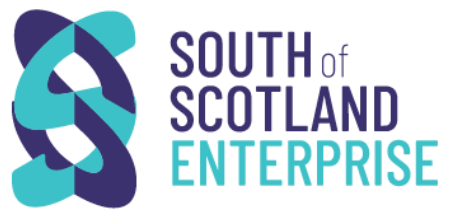 This annual report records Procurement activities and outcomes delivered by South of Scotland Enterprise (SOSE) in the budget year April 2022 to March 2023. A SOSE Procurement Strategy is in place and is supported by a Procurement Team Business Plan, which sets out how the Procurement Team supports SOSE procurement activity. The focus of this report is to provide an update on the variety of ways in which procurement activity has been used to support the desired outcomes of SOSE in meeting the needs of the South of Scotland. This update provides more detail on the improvements made to ensure that SOSE’s working practices are meeting the legislative and regulatory requirements introduced by the Procurement Reform (Scotland) Act 2014 and the Public Contract Scotland Regulations SOSE procurement spend with third parties during 2022/23 was c £7.6 million, this includes expenditure on goods, services and works. The changing face of public services has seen procurement activity in the Scottish public sector embark on a journey of continuous improvement. SOSE is fully committed to the ongoing improvement of how it carries out its procurement activities and in recent years there has been a strong focus on how procurement can be used as a tool to support sustainable and inclusive growth in the South of Scotland. This annual report provides detail of SOSE’s procurement activity and progress in achieving same during 2022/23. A SOSE Procurement strategy was approved in 2020 that reflected the increasingly significant role that procurement plays in enabling SOSE to deliver local environmental and socio-economic benefits. Building skills and capacity within the organisation, both in respect of regulated procurement activity and commercial decisions, is key to enabling the organisation to be more creative and effective in its service delivery. Effective procurement decision-making has the potential to add increased value to the spend made by the SOSE each year. The Procurement Strategy for SOSE is based on the statement of values below and is aligned to both the SOSE 2022/23 Operating plan and the SOSE Five Year Plan 2023-28’’To achieve commercial excellence in our procurement activities and ensure that we deliver Best Value for SOSE and do so in an effective, efficient, ethical, and sustainable way that delivers local economic, environmental, and social benefits’’SOSE works in an increasingly complex and challenging environment. It is important to consider the context and drivers for change that have informed our Procurement approach. The Scottish Model of Procurement, shown below, sets high level objectives for all public bodies to consider when working with supply markets.   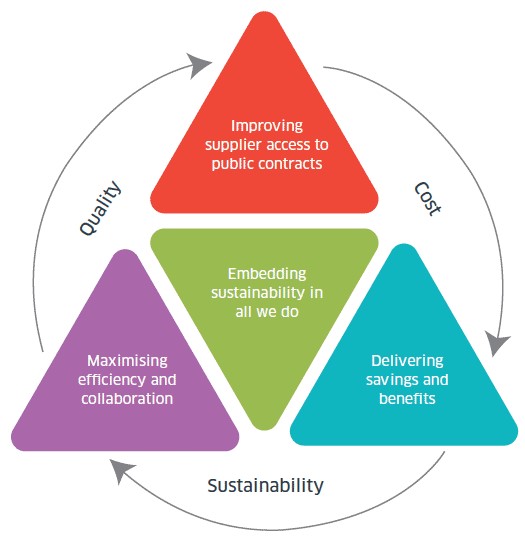 For each procurement exercise a full assessment of the ways in which the desired contract will meet our objectives is undertaken and built into the specification issued to prospective bidders. Consideration is given to engagement with those affected by the procurement exercise – this includes, as appropriate, the communities in which the contract will be delivered, the potential local supply base, SOSE staff affected by the contract. Options for how the contract might be delivered is also considered, with a review of potential provider solutions including, arm’s length organisations, supported businesses, not-for-profit organisations, and smaller businesses, including start-ups.A key principle for effective public sector procurement is transparency; ensuring that opportunities to bid for public sector work are visible to all companies which may wish to consider it. SOSE achieves this by using the national advertising portal – Public Contracts Scotland All SOSE contract opportunities with a contract value greater than £50,000 are advertised here. Contract opportunities with a value lower that £50,000 can be advertised using a Quick Quote process; where 3 competitive quotes are sought from suppliers; this is also conducted through the same portal. The way that SOSE must meet the legislative duties for procurement is set out in our Procurement PolicyThe approach required to be taken varies depending on the value of a contract. Those above a Regulatory defined threshold https://www.gov.scot/publications/new-eu-procurement-thresholds-from-1-january-2020/ must be tendered following the Public Contracts (Scotland) regulations 2015.  Contracts with a value between £50,000 and the above Regulatory threshold must follow the procurement approach as set out in the Procurement Reform ActFor contracts valued between £5,000 and £50,000 we will aim to invite quotations from a minimum of 3 bidders. Contracting Activity for the period  Each budget year, we aim to publish a high level spend plan derived from the budget planning process. This plan set out, in broad terms, the intended procurement work over the reporting period, and includes some longer-term projects In 2022/23 SOSE spent c £7.6 million with external parties.In 2022/23 SOSE procured from contractual arrangements with 209 suppliers during the reporting period to 31st March 2023. The procurements related to spend on contract awarded in year as well as spend on pre-existing contracts awarded in previous budget years that remained available for use by SOSE. It is also worth noting that many procurements are attended to using existing collaborative commercial agreements – removing the requirement for SOSE to carry out a full procurement exercise. An overview of SOSE contract award activity in 2022/23 is attached in Appendix AContracts Register To improve the transparency around contracts held by SOSE, we also have a SOSE Contracts Register which is available. A searchable format of the Register is also to be made available in 2023/24 on the Public Contracts Scotland website. SOSE’s Procurement Strategy and policies apply to all SOSE’s external procurement expenditure on goods, services and works. The purpose of each procurement exercise carried out by SOSE in 2022/23 was to deliver outcomes that supported one or more of the outcomes articulated in SOSE’s Operating plan. The ways in which some of our recently awarded contracts have contributed to our objectives are described in the two examples provided below.Supporting Innovation; Mountain Bike Innovation Centre Procurement team supported the development of a Collaborative partnership with Scottish Borders Council and SFT/HubCo. to progress the initial phases of the project The MBIC Project seeks to deliver a variety of benefits including: Putting the South of Scotland on the map as a world class Mountain bike destination, Build on the existing infrastructure and natural assets of the areaEstablish an Industry Cluster – Research & Development Hub fostering innovation and commercial success. Deliver and demonstrate operationally Net Zero facilitiesDeliver export growth and attract inward investmentJust Transition to Net Zero    Procurement work by its nature can play a key role to contribute to a just transition to Net Zero. Contracts awarded in 2022/23 which support this aspiration include: Electric Vehicle Charging Points - the procurement team supported SOSE FM (Facilities Management) team with the installation of EV (Electric Vehicles) charging points at Carmont House in Dumfries Electric Vehicles; Procurement team delivered a salary sacrifice scheme for SOSE staff to get EV cars, usually this sees staff replacing their combustion engine vehicles In our IT hardware procurement, the latest energy efficiency and environment accreditations have been incorporated into the specifications used  Local Supplier Support In addition to the transparent approach, we have to the publication of contract opportunities, SOSE also works to support and upskill local businesses to try to ensure they have the necessary skills and understanding of how best to access and be successful in public procurement exercises. SOSE is an active participant in the Supplier Development Programme and looks to hosts regular supplier support events throughout the year – typically along the following linesBespoke events aimed at supporting local organisations and Supplier engagement events relating to specific contract opportunities. Training sessions; where local suppliers are given an opportunity to learn about the SOSE, officer roles, and how SOSE spends its budget. This enables suppliers to better understand how SOSE tender processes work, to find out about where SOSE advertises tender opportunities and to gain an insight into upcoming SOSE contract opportunities.Meet the Buyer events –SOSE support National and Local events, attracting exhibitors from across the public sector in the South of Scotland, as well as several large contractors working in the area. SOSE hosted the inaugural Meet the Buyer South event in October 2022 at its offices in Selkirk. https://www.sdpscotland.co.uk/events-mtbs/The search functions on Public Contracts Scotland can be used as a data source for local suppliers to explore the opportunities from, and contracting plans of a wide range of public bodies, including SOSE  Savings A proactive approach to identifying potential areas for budgetary savings has been developed. Proposed savings opportunities are discussed with Finance and Corporate Resource management team and senior management when developing procurement strategies and letting contracts. In the reporting period procurement activity has yielded improvements in contracted terms and has contributed to the delivery of both cashable efficiency savings and non-cashable process improvements. Fair Working Practices SOSE became an accredited Living Wage employer in 2020. As part of this accreditation, we made the commitment to develop our understanding of Fair Work practices, including payment of the Living Wage in our supply chain. To this end, we include questions on the approach to Fair Work when engaging with prospective suppliers for services. Where new contracts are formed, bidders are required to provide information on their approach to Fair Work and the payment of the Living Wage.Electronic Tools and Process Efficiency All competitive activities use the national portal Public Contracts Scotland with the intention that potential suppliers can identify contracting opportunities in a specific location. The use of electronic systems and digital tools to support and manage the procurement work is a source of further efficiency. Collaborative Contracts In addition to directly procured contracts issued on behalf of SOSE, we also make use of a range of contractual agreements awarded in collaboration with other bodies. The collaborative contracts used by SOSE are broadly split into three categories those delivered for the whole of the public sector by Scottish Government, Hubco, Westminster (CCS), and other public sector bodies (SPA, SCAPE)those delivered for the Scottish local authority sector by Scotland Excelthose delivered by partners (HIE, SE (Scottish Enterprise)) Almost 71% of SOSE spend is channelled through these collaborative contracts and we actively participate in the creation and operational management of several of them. Collaboration can also bring significant process efficiencies through promoting the use of common contract specifications. This in turn helps to deliver more contracts in line with time and cost targets, particularly beneficial in the construction sector. Value from these collaborative arrangements is promoted through access to the enhanced buying power of working together with other partner organisations either local or nationally. Robust benchmarking of prices and costs is undertaken using data on market rates, comparable projects, and internal information on performance. Monitoring Updates on the progress being made have been provided to SOSE’s Senior Leadership Team. Reporting The preparation of this Annual Report together with the reporting of procurement activity through service and financial monitoring reports is intended to meet this requirement.Review & BenchmarkingIn alternate years, an independent review of the procurement capability takes place. SOSE procurement functions are benchmarked against an assessment tool, the Procurement Capability, and Improvement Programme (PCIP). The assessment requires the submission of defined range of data and documentation as well as an on-site visit by the assessors. The PCIP focuses on the policies and procedures driving procurement performance and more importantly, the results they deliver. The PCIP focusses on four main elements:Leadership and GovernanceDevelopment and TenderContract ManagementPurchasing ProcessesRelative to the newness of SOSE – the organisation is yet to undertake a PCIP assessment. SOSE’s Procurement Team is part of SOSE’s Finance & Corporate Resource Directorate, is managed by the Procurement & Property manager and is led by the Director of Finance & Corporate Resources  Appendix A – Contracts awarded   SOSE CONTRACTS AWARDED1 April 2022 to 31 March 2023The information provided below details contracts awarded by Procurement team on behalf of SOSE during the budget year 2022/23. Annex A; APR Data return required by Scottish Government  Executive Summary 1. Introduction 2. Vision for procurement   3. Context  4. Information on Contracts  5. Highlights 6. Delivering Best ValueFinancial Year 2022/23 Financial Year 2022/23 Financial Year 2022/23 Awards above £50,000 (Scottish Procurement Reform Act Regulations apply)Awards above £50,000 (Scottish Procurement Reform Act Regulations apply)Awards above £50,000 (Scottish Procurement Reform Act Regulations apply)£50,000 and above £50,000 and above £50,000 and above                                    Description                                   DescriptionValue (£)SOSE 165CRM design&discovery 240000SOSE 197CRM Alpha remainder phase245441SOSE 214C2C (Coast 2 Coast) permanent counters66600SOSE 223CRM beta phase650468SOSE 244Audit fees103197SOSE 167RLUP (Regional Land Use Partnership) phase 2 (II)56500SOSE 248Financial advice ; MTBIC 53500SOSE 252Office furniture for Carmont & Ettrick offices51982Awards below £50,000 (SOSE governance applies)Awards below £50,000 (SOSE governance applies)Awards below £50,000 (SOSE governance applies)£5,000 to £50,000£5,000 to £50,000£5,000 to £50,000                                   Description                                   DescriptionValue (£)SOSE 155innovation ecosystem22000SOSE 156business advice ; HR policies12096SOSE 157business advice ; Digital Strategy17100SOSE 158                                            funding ; Tour Series 20000SOSE 159IT services14700SOSE 161parliamentary monitoring17370SOSE 162media monitoring6750SOSE 163online dse assessment5427SOSE 164website hosting etc46000SOSE 166RLUP phase 249702SOSE 168route map to NZ (Net Zero)31625SOSE 169insurance (2022 -23)19000SOSE 170strategic planning9500SOSE 171newspaper licensing11046SOSE 172survey ; marine8400SOSE 173advertising fees5250SOSE 182event fees7396SOSE 185CRM project support services26000SOSE 199C2C Tech survey 38760SOSE 186C2C brand19964SOSE 187data analysis – business data23385SOSE 189data analysis  - statistical data5694SOSE 192cyber insurance17076SOSE 193it licenses for Microsoft8328SOSE 194leadership dev prog29796SOSE 196insurance; car6157SOSE 201mgt consultancy20000SOSE 203job eval training10125SOSE 204Project work10000SOSE 207recruitment8000SOSE 208IT provision5000SOSE 209research ; housing8000SOSE 210mentoring services8400SOSE 215C2C Videography14010SOSE 217woodland creation CWB (Community Wealth Building)23843 SOSE 213photo videography6815 SOSE 216net Zero nation18000SOSE 222natural capital mapping20000SOSE 224butterfly conservation7500SOSE 225tweed forum fbc7500SOSE 226cycle kit & EV charger32805SOSE 227academy of enterprise5500SOSE 236route map to nz22250SOSE 237digital services mysose33800SOSE 247Creation of an investment portfolio brochure44475SOSE 255create & facilitate business event 25000Awards below £5,000 (SOSE governance applies)Awards below £5,000 (SOSE governance applies)Awards below £5,000 (SOSE governance applies)Under £5,000 Under £5,000 Under £5,000                                   Description                                  DescriptionValue (£)SOSE 174promotional goods1950SOSE 175event hire2000SOSE 176coaching1350SOSE 177HR support2500SOSE 178HR Consultancy   1536SOSE 179advertising1797SOSE 180cima training4830SOSE 181business support3450SOSE 183nz app3000SOSE 184actuarial service2520SOSE 188data analysis1900SOSE 190data analysis1600SOSE 191amendment to sose 171 3500SOSE 195leader development prog3501SOSE 198C2C Temp counters 8150SOSE 200Event Mgt1000SOSE 202mgt consultancy1500SOSE 205Event Mgt1490SOSE 206IT provision2064SOSE 211C2C Video & Photo5000 SOSE 219Skills boosters4540 SOSE 228social enterprise sponsorship2500SOSE 229supplier development fees3500SOSE 230training2500SOSE 231training4540SOSE 238NZ consultancy4800SOSE 239training1300SOSE 240report writing2000SOSE 241access to site3000SOSE 242report writing3750SOSE 243membership fees3500SOSE 245report writing4800SOSE 246training4540SOSE 249venue hire1500SOSE 250report writing2400SOSE 251license cost1237SOSE 253video production2500SOSE 254legal advice5001. Organisation and report detailsa) Contracting Authority NameSouth of Scotland Enterprise Agency b) Period of the annual procurement report2022/23c) Required by s18 Procurement Reform (Scotland) Act 2014 to prepare an annual procurement report? (Yes / No)c) Required by s18 Procurement Reform (Scotland) Act 2014 to prepare an annual procurement report? (Yes / No)c) Required by s18 Procurement Reform (Scotland) Act 2014 to prepare an annual procurement report? (Yes / No)c) Required by s18 Procurement Reform (Scotland) Act 2014 to prepare an annual procurement report? (Yes / No)c) Required by s18 Procurement Reform (Scotland) Act 2014 to prepare an annual procurement report? (Yes / No)Yes2. Summary of Regulated Procurements Completeda) Total number of regulated contracts awarded within the report perioda) Total number of regulated contracts awarded within the report perioda) Total number of regulated contracts awarded within the report perioda) Total number of regulated contracts awarded within the report period8b) Total value of regulated contracts awarded within the report periodb) Total value of regulated contracts awarded within the report periodb) Total value of regulated contracts awarded within the report periodb) Total value of regulated contracts awarded within the report period1467688c) Total number of unique suppliers awarded a place on a regulated contract awarded during the periodc) Total number of unique suppliers awarded a place on a regulated contract awarded during the periodc) Total number of unique suppliers awarded a place on a regulated contract awarded during the periodc) Total number of unique suppliers awarded a place on a regulated contract awarded during the periodc) Total number of unique suppliers awarded a place on a regulated contract awarded during the period8     i)  how many of these unique suppliers are SMEs 3    ii) how many of these unique suppliers how many are Third sector bodies    ii) how many of these unique suppliers how many are Third sector bodies    ii) how many of these unique suppliers how many are Third sector bodies    ii) how many of these unique suppliers how many are Third sector bodies03. Review of Regulated Procurements Compliancea) Number of regulated contracts awarded within the period that complied with your Procurement Strategya) Number of regulated contracts awarded within the period that complied with your Procurement Strategya) Number of regulated contracts awarded within the period that complied with your Procurement Strategya) Number of regulated contracts awarded within the period that complied with your Procurement Strategya) Number of regulated contracts awarded within the period that complied with your Procurement Strategy8b) Number of regulated contracts awarded within the period that did not comply with your Procurement Strategyb) Number of regulated contracts awarded within the period that did not comply with your Procurement Strategyb) Number of regulated contracts awarded within the period that did not comply with your Procurement Strategyb) Number of regulated contracts awarded within the period that did not comply with your Procurement Strategyb) Number of regulated contracts awarded within the period that did not comply with your Procurement Strategy0 4. Community Benefit Requirements SummaryUse of Community Benefit Requirements in Procurement:a) Total Number of regulated contracts awarded with a value of £4 million or greater.a) Total Number of regulated contracts awarded with a value of £4 million or greater.a) Total Number of regulated contracts awarded with a value of £4 million or greater.a) Total Number of regulated contracts awarded with a value of £4 million or greater.a) Total Number of regulated contracts awarded with a value of £4 million or greater.0b) Total Number of regulated contracts awarded with a value of £4 million or greater that contain Community b) Total Number of regulated contracts awarded with a value of £4 million or greater that contain Community b) Total Number of regulated contracts awarded with a value of £4 million or greater that contain Community b) Total Number of regulated contracts awarded with a value of £4 million or greater that contain Community b) Total Number of regulated contracts awarded with a value of £4 million or greater that contain Community N/A    Benefit Requirements.    Benefit Requirements.    Benefit Requirements.    Benefit Requirements.    Benefit Requirements.c) Total Number of regulated contracts awarded with a value of less than £4 million that contain Community c) Total Number of regulated contracts awarded with a value of less than £4 million that contain Community c) Total Number of regulated contracts awarded with a value of less than £4 million that contain Community c) Total Number of regulated contracts awarded with a value of less than £4 million that contain Community c) Total Number of regulated contracts awarded with a value of less than £4 million that contain Community 0    Benefit Requirements    Benefit Requirements    Benefit Requirements    Benefit Requirements    Benefit RequirementsKey Contract Information on community benefit requirements imposed as part of a regulated procurement that were fulfilled during the period:Key Contract Information on community benefit requirements imposed as part of a regulated procurement that were fulfilled during the period:Key Contract Information on community benefit requirements imposed as part of a regulated procurement that were fulfilled during the period:Key Contract Information on community benefit requirements imposed as part of a regulated procurement that were fulfilled during the period:Key Contract Information on community benefit requirements imposed as part of a regulated procurement that were fulfilled during the period:d) Number of Jobs Filled by Priority Groups (Each contracting authority sets its own priority groups)d) Number of Jobs Filled by Priority Groups (Each contracting authority sets its own priority groups)d) Number of Jobs Filled by Priority Groups (Each contracting authority sets its own priority groups)d) Number of Jobs Filled by Priority Groups (Each contracting authority sets its own priority groups)d) Number of Jobs Filled by Priority Groups (Each contracting authority sets its own priority groups)N/Ae) Number of Apprenticeships Filled by Priority GroupsN/Af) Number of Work Placements for Priority GroupsN/Ag) Number of Qualifications Achieved Through Training by Priority Groupsg) Number of Qualifications Achieved Through Training by Priority Groupsg) Number of Qualifications Achieved Through Training by Priority Groupsg) Number of Qualifications Achieved Through Training by Priority Groupsg) Number of Qualifications Achieved Through Training by Priority GroupsN/Ah) Total Value of contracts sub-contracted to SMEsN/Ai) Total Value of contracts sub-contracted to Social EnterprisesN/Aj) Total Value of contracts sub-contracted to Supported BusinessesN/Ak) Other community benefit(s) fulfilledN/A5. Fair Work and the real Living Wagea) Number of regulated contracts awarded during the period that included a Fair Work First criterion.   a) Number of regulated contracts awarded during the period that included a Fair Work First criterion.   a) Number of regulated contracts awarded during the period that included a Fair Work First criterion.   a) Number of regulated contracts awarded during the period that included a Fair Work First criterion.   8b) Number of unique suppliers who have committed to pay the real Living Wage in the delivery of a regulated b) Number of unique suppliers who have committed to pay the real Living Wage in the delivery of a regulated b) Number of unique suppliers who have committed to pay the real Living Wage in the delivery of a regulated b) Number of unique suppliers who have committed to pay the real Living Wage in the delivery of a regulated b) Number of unique suppliers who have committed to pay the real Living Wage in the delivery of a regulated 8    contract awarded during the period.    contract awarded during the period.    contract awarded during the period.    contract awarded during the period.    contract awarded during the period.c) Number of unique suppliers who are accredited Living Wage employers and were awarded a regulatedc) Number of unique suppliers who are accredited Living Wage employers and were awarded a regulatedc) Number of unique suppliers who are accredited Living Wage employers and were awarded a regulatedc) Number of unique suppliers who are accredited Living Wage employers and were awarded a regulatedc) Number of unique suppliers who are accredited Living Wage employers and were awarded a regulatedN/A    contract during the period.    contract during the period.    contract during the period.    contract during the period.    contract during the period.d) Number of unique suppliers who have signed up to the Scottish Business Pledge and were awarded a d) Number of unique suppliers who have signed up to the Scottish Business Pledge and were awarded a d) Number of unique suppliers who have signed up to the Scottish Business Pledge and were awarded a d) Number of unique suppliers who have signed up to the Scottish Business Pledge and were awarded a d) Number of unique suppliers who have signed up to the Scottish Business Pledge and were awarded a N/A    regulated contract during the period.    regulated contract during the period.    regulated contract during the period.    regulated contract during the period.    regulated contract during the period.6. Payment performancea) Number of valid invoices received during the reporting period.1218b) Percentage of invoices paid on time during the period (“On time” means within the time period set out in b) Percentage of invoices paid on time during the period (“On time” means within the time period set out in b) Percentage of invoices paid on time during the period (“On time” means within the time period set out in b) Percentage of invoices paid on time during the period (“On time” means within the time period set out in b) Percentage of invoices paid on time during the period (“On time” means within the time period set out in 99.34%    the contract terms.)    the contract terms.)    the contract terms.)    the contract terms.)    the contract terms.)c) Number of regulated contracts awarded during the period containing a contract term requiring the prompt c) Number of regulated contracts awarded during the period containing a contract term requiring the prompt c) Number of regulated contracts awarded during the period containing a contract term requiring the prompt c) Number of regulated contracts awarded during the period containing a contract term requiring the prompt c) Number of regulated contracts awarded during the period containing a contract term requiring the prompt 0    payment of invoices in public contract supply chains.    payment of invoices in public contract supply chains.    payment of invoices in public contract supply chains.    payment of invoices in public contract supply chains.    payment of invoices in public contract supply chains.d) Number of concerns raised by sub-contractors about the timely payment of invoices within the supply chain d) Number of concerns raised by sub-contractors about the timely payment of invoices within the supply chain d) Number of concerns raised by sub-contractors about the timely payment of invoices within the supply chain d) Number of concerns raised by sub-contractors about the timely payment of invoices within the supply chain d) Number of concerns raised by sub-contractors about the timely payment of invoices within the supply chain 0    of public contracts.    of public contracts.    of public contracts.    of public contracts.    of public contracts.7. Supported Businesses Summarya) Total number of regulated contracts awarded to supported businesses during the perioda) Total number of regulated contracts awarded to supported businesses during the perioda) Total number of regulated contracts awarded to supported businesses during the perioda) Total number of regulated contracts awarded to supported businesses during the period0b) Total spend with supported businesses during the period covered by the report, including:b) Total spend with supported businesses during the period covered by the report, including:b) Total spend with supported businesses during the period covered by the report, including:b) Total spend with supported businesses during the period covered by the report, including:b) Total spend with supported businesses during the period covered by the report, including:N/A    i)  spend within the reporting year on regulated contracts N/A    ii) spend within the reporting year on non-regulated contracts     ii) spend within the reporting year on non-regulated contracts     ii) spend within the reporting year on non-regulated contracts     ii) spend within the reporting year on non-regulated contracts N/A8. Spend and Savings Summarya) Total procurement spend for the period covered by the annual procurement report.a) Total procurement spend for the period covered by the annual procurement report.a) Total procurement spend for the period covered by the annual procurement report.a) Total procurement spend for the period covered by the annual procurement report.a) Total procurement spend for the period covered by the annual procurement report.7609382b) Total procurement spend with SMEs during the period covered by the annual procurement report.b) Total procurement spend with SMEs during the period covered by the annual procurement report.b) Total procurement spend with SMEs during the period covered by the annual procurement report.b) Total procurement spend with SMEs during the period covered by the annual procurement report.b) Total procurement spend with SMEs during the period covered by the annual procurement report.2072343c) Total procurement spend with third sector bodies during the period covered by the report.c) Total procurement spend with third sector bodies during the period covered by the report.c) Total procurement spend with third sector bodies during the period covered by the report.c) Total procurement spend with third sector bodies during the period covered by the report.c) Total procurement spend with third sector bodies during the period covered by the report.136440d) Percentage of total procurement spend through collaborative contracts.d) Percentage of total procurement spend through collaborative contracts.d) Percentage of total procurement spend through collaborative contracts.d) Percentage of total procurement spend through collaborative contracts.71.4%e) Total targeted cash savings for the period covered by the annual procurement reporte) Total targeted cash savings for the period covered by the annual procurement reporte) Total targeted cash savings for the period covered by the annual procurement reporte) Total targeted cash savings for the period covered by the annual procurement report0    i)    targeted cash savings for Cat A contractsN/A    ii)   targeted cash savings for Cat B contractsN/A    iii)  targeted cash savings for Cat C contractsN/Af) Total delivered cash savings for the period covered by the annual procurement reportf) Total delivered cash savings for the period covered by the annual procurement reportf) Total delivered cash savings for the period covered by the annual procurement reportf) Total delivered cash savings for the period covered by the annual procurement reportf) Total delivered cash savings for the period covered by the annual procurement report27545    i)   delivered cash savings for Cat A contracts0    ii)  delivered cash savings for Cat B contracts0    iii) delivered cash savings for Cat C contracts27545g) Total non-cash savings value for the period covered by the annual procurement reportg) Total non-cash savings value for the period covered by the annual procurement reportg) Total non-cash savings value for the period covered by the annual procurement reportg) Total non-cash savings value for the period covered by the annual procurement reportg) Total non-cash savings value for the period covered by the annual procurement reportN/A9. Future regulated procurementsa) Total number of regulated procurements expected to commence in the next two budget years a) Total number of regulated procurements expected to commence in the next two budget years a) Total number of regulated procurements expected to commence in the next two budget years a) Total number of regulated procurements expected to commence in the next two budget years a) Total number of regulated procurements expected to commence in the next two budget years N/Ab) Total estimated value of regulated procurements expected to commence in the next two budget yearsb) Total estimated value of regulated procurements expected to commence in the next two budget yearsb) Total estimated value of regulated procurements expected to commence in the next two budget yearsb) Total estimated value of regulated procurements expected to commence in the next two budget yearsb) Total estimated value of regulated procurements expected to commence in the next two budget yearsN/A